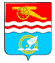 СВЕРДЛОВСКАЯ ОБЛАСТЬАДМИНИСТРАЦИЯ ГОРОДА КАМЕНСКА - УРАЛЬСКОГОПОСТАНОВЛЕНИЕ  от  14.05.2020   № 351О внесении изменений в муниципальную программу  «Реализация мероприятий в области градостроительной деятельности на территории муниципального образования город Каменск-Уральский на 2020-2026 годы»           В соответствии с решениями Городской Думы города Каменска-Уральского от  19.02.2020 № 644, от 25.03.2020 № 654, от 22.04.2020 № 661 «О внесении изменений  в решение Городской Думы города Каменска-Уральского от 18.12.2019  № 625 «О бюджете муниципального образования город Каменск-Уральский  на 2020 год и плановый период 2021 и 2022 годов», в целях корректировки объемов финансирования и мероприятий в области градостроительной деятельности на территории муниципального образования город Каменск-Уральский  Администрация города Каменска-УральскогоПОСТАНОВЛЯЕТ:1. Внести в муниципальную программу «Реализация мероприятий в области градостроительной деятельности на территории муниципального образования город Каменск-Уральский на 2020-2026 годы» (далее – Программа), утвержденную постановлением Администрации  города Каменска-Уральского от 10.10.2019 № 833 (в редакции постановления Администрации  города Каменска-Уральского  от 03.03.2020 № 150), следующие изменения:            1) раздел «Объемы финансирования муниципальной программы, тыс. руб.» Паспорта Программы изложить в новой редакции:«Всего -   7819808,49в том числе:2020 г. - 1091656,802021 г. -   180160,402022 г. -   105636,402023 г. - 1251242,262024 г. - 1457854,312025 г. - 1584515,412026 г. - 2148742,91 в том числе: федеральный бюджет – 479002,70в том числе: 2020 г. -  167972,70 2021 г. -            0,00 2022 г. -            0,002023 г. -  150368,00 2024 г. -  160662,00 2025 г. -            0,00 2026 г. -            0,00 областной бюджет – 1769647,00в том числе: 2020 г. -  446439,00 2021 г. -            0,00 2022 г. -            0,00 2023 г. -  355660,00 2024 г. -  326548,00 2025 г. -  320500,00 2026 г. -  320500,00 местный бюджет – 5571158,79в том числе: 2020 г. -  477245,102021 г. -  180160,402022 г. -  105636,402023 г. -  745214,262024 г. -  970644,312025 г. -1264015,41 2026 г. -1828242,91»;2) Раздел «3. План мероприятий по выполнению  Программы» дополнить текстом следующего содержания:«Механизм реализации Программы включает:-разработку и принятие правовых актов, необходимых для её выполнения;-приведение Программы в части финансового обеспечения расходов в соответствие с решениями Городской Думы города Каменска-Уральского о бюджете муниципального образования на очередной год и плановый период или о внесении в него изменений в срок, установленный Бюджетным кодексом Российской Федерации;-приведение Перечня  и состава программных мероприятий в соответствие с Планами проектно-изыскательских работ и Титульными  списками на очередной год и плановый период МКУ «Управление капитального строительства», утверждёнными главой города;-осуществление финансового обеспечения реализации муниципальной программы за счет бюджетных ассигнований местного бюджета, а также за счет средств из федерального, областного бюджетов и внебюджетных источников;-осуществление органом местного самоуправления «Комитет по архитектуре и градостроительству города Каменска-Уральского» предусмотренных бюджетным законодательством и муниципальными нормативными правовыми актами, регулирующими бюджетные правоотношения, полномочий главного распорядителя средств бюджета муниципального образования;-осуществление взаимодействия с органами государственной власти Свердловской области по вопросам получения субсидий из областного бюджета местным бюджетам на реализацию мероприятий муниципальных программ, направленных на достижение целей, соответствующих государственным программам Свердловской области, а также сбор, обобщение и анализ отчетности о выполнении мероприятий, на реализацию которых направлены субсидии из областного бюджета;-обеспечение исполнителями Программы эффективного использования средств, выделяемых на её реализацию;-в соответствии с утвержденным перечнем программных мероприятий:осуществление исполнителями Программы полномочий заказчика на поставки товаров, выполнение работ и оказание услуг для обеспечения муниципальных нужд;заключение договоров, муниципальных контрактов в соответствии с Федеральным законом от 05 апреля 2013 года № 44-ФЗ «О контрактной системе в сфере закупок товаров, работ, услуг для обеспечения государственных и муниципальных нужд»;-осуществление финансового контроля за использованием бюджетных средств при реализации Программы функциональным органом администрации города Каменска-Уральского Финансово-бюджетное управление и органом местного самоуправления «Контрольно-счетный орган муниципального образования город Каменск-Уральский»;  -ежегодную корректировку перечня программных мероприятий на очередной финансовый год и плановый период с уточнением затрат по программным мероприятиям в соответствии с мониторингом фактически достигнутых целевых показателей реализации Программы;-осуществление мониторинга реализации Программы, формирование отчетов о её реализации и направление в Отдел мониторинга муниципальных программ и услуг Администрации города ежеквартально в течение 20 дней после окончания отчетного периода;-размещение в государственной автоматизированной информационной системе «Управление» (http://gasu.gov.ru) Программы и отчетных данных по исполнению Программы;-размещение на официальных сайтах муниципального образования и Комитета по архитектуре и градостроительству в информационно-телекоммуникационной сети Интернет актуальной редакции Программы»;3) Приложение № 4 к Программе изложить в новой редакции согласно Приложению № 1 к настоящему постановлению;4) Приложение № 6 к Программе изложить в новой редакции согласно Приложению № 2 к настоящему постановлению;5) Приложение № 8 к Программе изложить в новой редакции согласно Приложению № 3 к настоящему постановлению;6) Приложение № 12 к Программе изложить в новой редакции согласно Приложению № 4 к настоящему постановлению;7) Приложение № 14 к Программе изложить в новой редакции согласно Приложению № 5 к настоящему постановлению;8) Приложение № 16 к Программе изложить в новой редакции согласно Приложению № 6 к настоящему постановлению.    	2. Разместить настоящее постановление на официальных сайтах муниципального образования город Каменск-Уральский и органа местного самоуправления «Комитет по архитектуре и градостроительству города Каменска-Уральского».           3. Контроль за выполнением настоящего постановления возложить на заместителя главы Администрации города Н.В. Орлова. Глава  города			         			                                   А.В. ШмыковПриложение № 1к постановлению Администрациигорода Каменска-Уральского от  14.05.2020  № 351Приложение № 4 к ПрограммеЦЕЛИ, ЗАДАЧИ, ЦЕЛЕВЫЕ ПОКАЗАТЕЛИреализации подпрограммы «Строительство объектов коммунальной инфраструктуры», обеспечивающей выполнение муниципальной программы «Реализация мероприятий в области градостроительной деятельности на территории муниципального образования город Каменск-Уральский на 2020-2026 годы»Приложение № 2к постановлению Администрациигорода Каменска-Уральского от  14.05.2020  № 351Приложение № 6 к ПрограммеЦЕЛИ, ЗАДАЧИ, ЦЕЛЕВЫЕ ПОКАЗАТЕЛИреализации подпрограммы «Строительство объектов образовательных учреждений», обеспечивающей выполнение муниципальной программы «Реализация мероприятий в области градостроительной деятельности на территории муниципального образования город Каменск-Уральский на 2020-2026 годы»Приложение № 3к постановлению Администрациигорода Каменска-Уральского от  14.05.2020  № 351Приложение № 8 к ПрограммеПЛАН МЕРОПРИЯТИЙ по выполнению муниципальной программы «Реализация мероприятий в области градостроительной деятельности на территории муниципального образования город Каменск-Уральский на 2020-2026 годы»Приложение № 4к постановлению Администрациигорода Каменска-Уральского от  14.05.2020  № 351Приложение № 12 к ПрограммеПЛАН МЕРОПРИЯТИЙ по выполнению подпрограммы «Строительство объектов  транспортной инфраструктуры», обеспечивающей выполнение муниципальной программы «Реализация мероприятий в области градостроительной деятельности на территории муниципального образования город Каменск-Уральский на 2020-2026 годы»Приложение № 5к постановлению Администрациигорода Каменска-Уральского от  14.05.2020  № 351Приложение № 14 к Программе ПЛАН МЕРОПРИЯТИЙ по выполнению подпрограммы «Строительство объектов  коммунальной инфраструктуры», обеспечивающей выполнение муниципальной программы «Реализация мероприятий в области градостроительной деятельности на территории муниципального образования город Каменск-Уральский на 2020-2026 годы»Приложение № 6к постановлению Администрациигорода Каменска-Уральского от  14.05.2020  № 351Приложение № 16 к ПрограммеПЛАН МЕРОПРИЯТИЙ по выполнению подпрограммы «Строительство объектов образовательных учреждений», обеспечивающей выполнение муниципальной программы «Реализация мероприятий в области градостроительной деятельности на территории муниципального образования город Каменск-Уральский на 2020-2026 годы»№ строкиНаименование цели (целей) и задач, целевых показателейЕдиница измеренияЗначение целевого показателяЗначение целевого показателяЗначение целевого показателяЗначение целевого показателяЗначение целевого показателяЗначение целевого показателяЗначение целевого показателяИсточник значений целевого показателя№ строкиНаименование цели (целей) и задач, целевых показателейЕдиница измеренияпервый год планового периода2020 г.второй год планового периода2021 г.третийгод планового периода2022 г.четвертый год планового периода 2023 г.пятый год планового периода2024 г.шестой год планового периода2025 г.седьмой год планового периода2026 г.Источник значений целевого показателя12345678910111Цель 5. Развитие коммунальной инфраструктуры в существующей застройкеЦель 5. Развитие коммунальной инфраструктуры в существующей застройкеЦель 5. Развитие коммунальной инфраструктуры в существующей застройкеЦель 5. Развитие коммунальной инфраструктуры в существующей застройкеЦель 5. Развитие коммунальной инфраструктуры в существующей застройкеЦель 5. Развитие коммунальной инфраструктуры в существующей застройкеЦель 5. Развитие коммунальной инфраструктуры в существующей застройкеЦель 5. Развитие коммунальной инфраструктуры в существующей застройкеЦель 5. Развитие коммунальной инфраструктуры в существующей застройкеЦель 5. Развитие коммунальной инфраструктуры в существующей застройке2Задача 6. Строительство объектов коммунальной инфраструктуры Задача 6. Строительство объектов коммунальной инфраструктуры Задача 6. Строительство объектов коммунальной инфраструктуры Задача 6. Строительство объектов коммунальной инфраструктуры Задача 6. Строительство объектов коммунальной инфраструктуры Задача 6. Строительство объектов коммунальной инфраструктуры Задача 6. Строительство объектов коммунальной инфраструктуры Задача 6. Строительство объектов коммунальной инфраструктуры Задача 6. Строительство объектов коммунальной инфраструктуры Задача 6. Строительство объектов коммунальной инфраструктуры 3Целевой показатель 6. Количество подготовленных проектов на строительство объектов коммунальной инфраструктуры ед.1200000Документы, подтверждающие исполнение муниципального контракта4Целевой показатель 7.Количество введенных в эксплуатацию объектов капитального строительстваед.1100010Разрешение на ввод объекта в эксплуатацию№ строкиНаименование цели (целей) и задач, целевых показателейЕдиница измеренияЗначение целевого показателяЗначение целевого показателяЗначение целевого показателяЗначение целевого показателяЗначение целевого показателяЗначение целевого показателяЗначение целевого показателяИсточник значений целевого показателя№ строкиНаименование цели (целей) и задач, целевых показателейЕдиница измеренияпервый год планового периода2020 г.второй год планового периода2021 г.третийгод планового периода2022 г.четвертый год планового периода 2023 г.пятый год планового периода2024 г.шестой год планового периода2025 г.седьмой год планового периода2026 г.Источник значений целевого показателя12345678910111Цель 7. Развитие сети образовательных учреждений Цель 7. Развитие сети образовательных учреждений Цель 7. Развитие сети образовательных учреждений Цель 7. Развитие сети образовательных учреждений Цель 7. Развитие сети образовательных учреждений Цель 7. Развитие сети образовательных учреждений Цель 7. Развитие сети образовательных учреждений Цель 7. Развитие сети образовательных учреждений Цель 7. Развитие сети образовательных учреждений Цель 7. Развитие сети образовательных учреждений 2Задача 8. Строительство  объектов образовательных учрежденийЗадача 8. Строительство  объектов образовательных учрежденийЗадача 8. Строительство  объектов образовательных учрежденийЗадача 8. Строительство  объектов образовательных учрежденийЗадача 8. Строительство  объектов образовательных учрежденийЗадача 8. Строительство  объектов образовательных учрежденийЗадача 8. Строительство  объектов образовательных учрежденийЗадача 8. Строительство  объектов образовательных учрежденийЗадача 8. Строительство  объектов образовательных учрежденийЗадача 8. Строительство  объектов образовательных учреждений3Целевой показатель 6. Количество подготовленных проектов на строительство объектов образовательных учрежденийед.0010000Документы, подтверждающие исполнение муниципального контракта4Целевой показатель 7.Количество введенных в эксплуатацию объектов капитального строительстваед.1101100Разрешение на ввод объекта в эксплуатацию№ строкиНаименование мероприятия/ источники расходов на финансированиеОбъемы финансирования, тыс. руб.Объемы финансирования, тыс. руб.Объемы финансирования, тыс. руб.Объемы финансирования, тыс. руб.Объемы финансирования, тыс. руб.Объемы финансирования, тыс. руб.Объемы финансирования, тыс. руб.Объемы финансирования, тыс. руб.Номер целевого показателя, на достижение которого направлено мероприя-тие№ строкиНаименование мероприятия/ источники расходов на финансированиевсегопервый год планового периода2020 г.второй год планового периода2021 г.третийгод планового периода2022 г.четвертый год планового периода 2023 г.пятый год планового периода2024 г.шестой год планового периода2025 г.седьмой год планового периода.2026 гНомер целевого показателя, на достижение которого направлено мероприя-тие12345678910111Всего по муниципальной программе, в том числе:7819808,491091656,80180160,40105636,401251242,261457854,311584515,412148742,91х2федеральный бюджет479002,70167972,700,000,00150368,00160662,000,000,00х3областной бюджет1769647,00446439,000,000,00355660,00326548,00320500,00320500,00х4местныйбюджет5571158,79477245,10180160,40105636,40745214,26970644,311264015,411828242,91х5Капитальные вложенияКапитальные вложенияКапитальные вложенияКапитальные вложенияКапитальные вложенияКапитальные вложенияКапитальные вложенияКапитальные вложенияКапитальные вложенияКапитальные вложения6Всего по капитальным вложениям,                        в том числе:7473429,701045876,80133218,9058475,001198987,001400508,001536271,002100093,00х7федеральный бюджет479002,70167972,700,000,00150368,00160662,000,000,00х12345678910118областной            бюджет1769647,00446439,000,000,00355660,00326548,00320500,00320500,00х9местный бюджет, в том числе:5224780,00431465,10133218,9058475,00692959,00913298,001215771,001779593,00х10строительно-монтажные  работы    5078320,40407285,50104638,904975,00686959,00890298,001211571,001772593,00х11проектно-изыскательские работы146459,6024179,6028580,0053500,006000,0023000,004200,007000,00х12Подпрограмма 4. «Строительство объектов транспортной инфраструктуры», в том числе: 2334211,7088716,704080,008500,00455500,00471950,00479465,00826000,00х13областной           бюджет1311500,000,000,000,00350000,00320500,00320500,00320500,00х14местный бюджет, в  том числе: 1022711,7088716,700,008500,00105500,00151450,00158965,00505500,00х15строительно-монтажные работы         990931,7088716,700,000,00105500,00143450,00154765,00498500,00х16проектно-изыскательские работы31780,000,004080,008500,000,008000,004200,007000,00х17Подпрограмма 5.  «Строительство объектов инженерной инфраструктуры к земельным участкам под жилищное строительство»,                    в том числе:504000,000,00800,000,00200 800,00300 800,00800,00800,00х123456789101118местный бюджет, в  том числе:504000,000,00800,000,00200800,00300800,00800,00800,00х19строительно-монтажные  работы504000,000,00800,000,00200800,00300800,00800,00800,00х20проектно-изыскательские работы0,000,000,000,000,000,000,000,0021Подпрограмма 6. «Строительство объектов коммунальной инфраструктуры»,   в том числе:1419932,10493932,1031000,0020000,00300000,00300000,00275000,000,00х22областной бюджет356891,20356891,200,000,000,000,000,000,0023местный бюджет, в  том числе:1063040,90137040,9031000,0020000,00300000,00300000,00275000,000,00х24строительно-монтажные  работы1000655,30115655,3010000,000,00300000,00300000,00275000,000,00х25проектно-изыскательские работы62385,6021385,6021000,0020000,000,000,000,000,00х26Подпрограмма 7. «Строительство объектов физической культуры и спорта», в т. ч.:                     1027294,002794,003500,0015000,0081000,00155000,00420000,00350000,00х27местный бюджет, в  том числе:1027294,002794,003500,0015000,0081000,00155000,00420000,00350000,00х28строительно-монтажные  работы985000,000,000,000,0075000,00140000,00420000,00350000,00х29проектно-изыскательские работы42294,002794,003500,0015000,006000,0015000,000,000,00х123456789101130Подпрограмма 8. «Строительство объектов образовательных  учреждений», в том числе:903692,90460434,0093838,9014975,00161687,00172758,000,000,00х31федеральный бюджет479002,70167972,700,000,00150368,00160662,000,000,00х32областной           бюджет101255,8089547,800,000,005660,006048,000,000,00х33местный бюджет, в  том числе:323434,40202913,5093838,9014975,005659,006048,000,000,00х34строительно-монтажные  работы313434,40202913,5093838,904975,005659,006048,000,000,00х35проектно-изыскательские работы10000,000,000,0010000,000,000,000,000,00х36Подпрограмма 9. «Строительство объектов         культуры»,  в  том числе:1284299,000,000,000,000,000,00361006,00923293,00х37местный бюджет, в  том числе:1284299,000,000,000,000,000,00361006,00923293,00х38строительно-монтажные  работы1284299,000,000,000,000,000,00361006,00923293,00х39проектно-изыскательские работы0,000,000,000,000,000,000,000,00х40Прочие нуждыПрочие нуждыПрочие нуждыПрочие нуждыПрочие нуждыПрочие нуждыПрочие нуждыПрочие нуждыПрочие нуждыПрочие нужды41Всего    по   прочим нуждам,           в  том числе:346378,7945780,0046941,5047161,4052255,2657346,3148244,4148649,91х42местный бюджет346378,7945780,0046941,5047161,4052255,2657346,3148244,4148649,91х123456789101143Подпрограмма 1.  «Обеспечение деятельности органа местного самоуправления «Комитет по архитектуре и градостроительству города Каменска-Уральского»,                                                                 в том числе:156475,0021800,0021648,0022127,0022350,0022600,0022850,0023100,00х44местный бюджет156475,0021800,0021648,0022127,0022350,0022600,0022850,0023100,00х45Подпрограмма 2. «Обеспечение деятельности муниципального казенного учреждения «Управление капитального строительства»,                                                                            в том числе:156953,7920980,0020393,5020684,4023505,2623646,3123794,4123949,91х46местный бюджет156953,7920980,0020393,5020684,4023505,2623646,3123794,4123949,91х47Подпрограмма 3. «Мероприятия в области строительства, архитектуры и градостроительства», в том числе:                                              32950,003000,004900,004350,006400,0011100,001600,001600,00х48местный бюджет32950,003000,004900,004350,006400,0011100,001600,001600,00х№ строкиНаименование мероприятия/         источники           расходов на        финансированиеОбъемы финансирования, тыс. руб.Объемы финансирования, тыс. руб.Объемы финансирования, тыс. руб.Объемы финансирования, тыс. руб.Объемы финансирования, тыс. руб.Объемы финансирования, тыс. руб.Объемы финансирования, тыс. руб.Объемы финансирования, тыс. руб.Номер строки целевого показателя, на достижение которого направлено мероприятие№ строкиНаименование мероприятия/         источники           расходов на        финансированиевсегопервыйгод          планового периода2020 г.второйгод          планового периода2021 г.третийгод          планового периода2022 г.четвертыйгод      планового периода2023 г.пятыйгод            планового периода2024 г.шестойгод         планового периода2025 г.седьмойгод       планового периода.2026 гНомер строки целевого показателя, на достижение которого направлено мероприятие12345678910111Всего по подпрограмме,                  в том числе:2334211,7088716,704080,008500,00455500,00471950,00479465,00826000,00х2областной           бюджет1311500,000,000,000,00350000,00320500,00320500,00320500,00х3местный бюджет, в  том числе:1022711,7088716,704080,008500,00105500,00151450,00158965,00505500,00х4строительно-монтажные работы990931,7088716,700,000,00105500,00143450,00154765,00498500,00х5проектно-изыскательские    работы31780,000,004080,008500,000,008000,004200,007000,00х6Капитальные вложенияКапитальные вложенияКапитальные вложенияКапитальные вложенияКапитальные вложенияКапитальные вложенияКапитальные вложенияКапитальные вложенияКапитальные вложенияКапитальные вложения7Всего по              капитальным вложениям, в том числе:2334211,7088716,704080,008500,00455500,00471950,00479465,00826000,00х12345678910118областной            бюджет1311500,000,000,000,00350000,00320500,00320500,00320500,00х9местный бюджет, в  том числе:1022711,7088716,704080,008500,00105500,00151450,00158965,00505500,00х10строительно-монтажные  работы990931,7088716,700,000,00105500,00143450,00154765,00498500,0011проектно-изыскательские  работы31780,000,004080,008500,000,008000,004200,007000,0012Строительство улицы Октябрьской на участке  от улицы Кутузова до улицы           Героев Отечества, в том числе:4080,000,004080,000,000,000,000,000,0013местный бюджет, в  том числе:4080,000,004080,000,000,000,000,000,0014строительно-монтажные работы0,000,000,000,000,000,000,000,00415проектно-изыскательские  работы4080,000,004080,000,000,000,000,000,00316Строительство  ул. Кутузова  на участке от улицы Каменской до улицы Маршала          Жукова г. Каменск- Уральский, в том числе:88716,7088716,700,000,000,000,000,000,0017местный бюджет,   в  том числе:88716,7088716,700,000,000,000,000,000,00123456789101118строительно-монтажные работы88716,7088716,700,000,000,000,000,000,00419Строительство улицы Каменской на участке от  улицы Героев Отечества до  улицы Маршала Жукова, в т. ч.: 339015,000,000,008000,00105000,00110250,00115765,000,0020местный бюджет,   в  том числе:339015,000,000,008000,00105000,00110250,00115765,000,0021строительно-монтажные работы331015,000,000,000,00105000,00110250,00115765,000,00422проектно-изыскательские  работы8000,000,000,008000,000,000,000,000,00323Организация подъезда от улицы Каменской к улице Радужной, в том числе:75700,000,000,000,000,000,004200,0071500,0024местный бюджет, в  том числе:75700,000,000,000,000,000,004200,0071500,0025строительно-монтажные работы71500,000,000,000,000,000,000,0071500,00426проектно-изыскательские работы4200,000,000,000,000,000,004200,000,00327Дорога переходно- го типа по улице Урицкого от переулка Санатор ного до улицы Чернышевского, в том числе:1000,000,000,00500,00500,000,000,000,00123456789101128местный бюджет, в  том числе:1000,000,000,00500,00500,000,000,000,0029строительно-монтажные работы500,000,000,000,00500,000,000,000,00430проектно-изыскательские работы500,000,000,00500,000,000,000,000,00331Строительство улицы Ломоносова на участке от улицы Привокзальной до улицы Ленина, в том числе:152000,000,000,000,000,004000,005000,00143000,0032местный бюджет, в  том числе:152000,000,000,000,000,004000,005000,00143000,0033строительно-монтажные  работы148000,000,000,000,000,000,005000,00143000,00434проектно-изыскательские работы4000,000,000,000,000,004000,000,000,00335Строительство моста через реку Исеть в створе улиц Каменская - Овсянникова и улиц Коммолодежи - Карла Маркса с транспортно-пешеходными подходами, в том числе:1412700,000,000,000,00350000,00353700,00354500,00354500,0036областной бюджет, в том числе:1311500,000,000,000,00350000,00320500,00320500,00320500,00123456789101137выкуп земельных участков350000,000,000,000,00350000,000,000,000,0038местный бюджет, в  том числе:101200,000,000,000,000,0033200,0034000,0034000,0039строительно-монтажные работы101200,000,000,000,000,0033200,0034000,0034000,00440Строительство моста через реку Каменка в створе улиц Красных Орлов – Кадочникова, в том числе:254000,000,000,000,000,004000,000,00250000,0041местный бюджет, в  том числе:254000,000,000,000,000,004000,000,00250000,0042строительно-монтажные работы250000,000,000,000,000,000,000,00250000,00443проектно-изыскательские работы4000,000,000,000,000,004000,000,000,00344Строительство улицы Красных Орлов на участке от улицы Коммолодежи до улицы Кадочникова, в том числе:7000,000,000,000,000,000,000,007000,0045местный бюджет, в  том числе:7000,000,000,000,000,000,000,007000,0046проектно-изыскательские работы7000,000,000,000,000,000,000,007000,003№ строкиНаименование мероприятия/ источники расходов на финансированиеОбъемы финансирования, тыс. руб.Объемы финансирования, тыс. руб.Объемы финансирования, тыс. руб.Объемы финансирования, тыс. руб.Объемы финансирования, тыс. руб.Объемы финансирования, тыс. руб.Объемы финансирования, тыс. руб.Объемы финансирования, тыс. руб.Объемы финансирования, тыс. руб.Номер строки целевого показателя, на достижение которого направлено мероприятие№ строкиНаименование мероприятия/ источники расходов на финансированиевсеговсегопервый год планового периода2020 г.второй год планового периода2021 г.третийгод планового периода2022 г.четвертый год планового периода 2023 г.пятый год планового периода2024 г.шестой год планового периода2025 г.седьмой год планового периода2026 г.Номер строки целевого показателя, на достижение которого направлено мероприятие123345678910111Всего по подпрограмме,                   в том числе:1419932,101419932,10493932,1031000,0020000,00300000,00300000,00275000,000,00х2областной бюджет356891,20356891,20356891,200,000,000,000,000,000,00х3местный бюджет,                                        в  том числе:1063040,901063040,90137040,9031000,0020000,00300000,00300000,00275000,000,00х4строительно-монтажные работы1000655,301000655,30115655,3010000,000,00300000,00300000,00275000,000,00х5проектно-изыскательские работы62385,6062385,6021385,6021000,0020000,000,000,000,000,00х6Капитальные вложенияКапитальные вложенияКапитальные вложенияКапитальные вложенияКапитальные вложенияКапитальные вложенияКапитальные вложенияКапитальные вложенияКапитальные вложенияКапитальные вложенияКапитальные вложения7Всего по капитальным вложениям, 1419932,10493932,10493932,1031000,0020000,00300000,00300000,00275000,000,00х8областной бюджет356891,20356891,20356891,200,000,000,000,000,000,00х9местный бюджет, в  том числе:1063040,90137040,90137040,9031000,0020000,00300000,00300000,00275000,000,00х1234456789101110строительно-монтажные работы1000655,30115655,30115655,3010000,000,00300000,00300000,00275000,000,00х11проектно-изыскательские работы62385,6021385,6021385,6021000,0020000,000,000,000,000,00х12Строительство второго подающего водовода от водозаборных сооружений на Нижне-Сысертском водохранилище (1 этап),  в том числе:462456,80462456,80462456,800,000,000,000,000,000,0013областной бюджет356891,20356891,20356891,200,000,000,000,000,000,0014местный бюджет, в  том числе:105565,60105565,60105565,600,000,000,000,000,000,0015строительно-монтажные работы105383,00105383,00105383,000,000,000,000,000,000,00416проектно-изыскательские работы182,60182,60182,600,000,000,000,000,000,00317Строительство второго подающего водовода от водозаборных сооружений на Нижне-Сысертском водохранилище (2 этап),  в том числе: 929703,0014703,0014703,0020000,0020000,00300000,00300000,00275000,000,0018местный бюджет, в  том числе:929703,0014703,0014703,0020000,0020000,00300000,00300000,00275000,000,0019строительно-монтажные работы875000,000,000,000,000,00300000,00300000,00275000,000,00420проектно-изыскательские работы54703,0014703,0014703,0020000,0020000,000,000,000,000,0031234456789101121Сливная станция жидких бытовых отходов по ул. Заводская г. Каменск-Уральский, в том числе: 20272,3010272,3010272,3010000,000,000,000,000,000,0022местный бюджет, в  том числе:20272,3010272,3010272,3010000,000,000,000,000,000,0023строительно-монтажные работы20272,3010272,3010272,3010000,000,000,000,000,000,00424Сливная станция жидких бытовых отходов в Синарском районе, в том числе:1000,000,000,001000,000,000,000,000,000,0025местный бюджет, в  том числе:1000,000,000,001000,000,000,000,000,000,0026строительно-монтажные работы0,000,000,000,00 0,000,000,000,000,00427проектно-изыскательские работы1000,000,000,001000,000,000,000,000,000,00328Сети хозяйственно-бытовой канализации по ул. Ясная, ул. Летняя, ул. Радужная города Каменска-Уральского, в том числе:6500,006500,006500,000,000,000,000,000,000,0029местный бюджет, в  том числе:6500,006500,006500,000,000,000,000,000,000,0030строительно-монтажные работы0,000,000,000,000,000,000,000,000,0031проектно-изыскательские работы6500,006500,006500,000,000,000,000,000,000,003№ строкиНаименование мероприятия/ источники расходов на финансированиеОбъемы финансирования, тыс. руб.Объемы финансирования, тыс. руб.Объемы финансирования, тыс. руб.Объемы финансирования, тыс. руб.Объемы финансирования, тыс. руб.Объемы финансирования, тыс. руб.Объемы финансирования, тыс. руб.Объемы финансирования, тыс. руб.Номер строки целевого показателя, на достижение которого направлено мероприятие№ строкиНаименование мероприятия/ источники расходов на финансированиевсегопервый год планового периода2020 г.второй год планового периода2021 г.третийгод планового периода2022 г.четвертый год планового периода 2023 г.пятый год планового периода2024 г.шестой год планового периода2025 г.седьмой год планового периода2026 г.Номер строки целевого показателя, на достижение которого направлено мероприятие12345678910111Всего по подпрограмме,                   в том числе:903692,90460434,0093838,9014975,00161687,00172758,000,000,00х2федеральный бюджет479002,70167972,700,000,00150368,00160662,000,000,00х3областной бюджет101255,8089547,800,000,005660,006048,000,000,00х4местный бюджет, в  том числе:323434,40202913,5093838,9014975,005659,006048,000,000,00х5строительно-монтажные работы313434,40202913,5093838,904975,005659,006048,000,000,00х6проектно-изыскательские работы10000,000,000,0010000,000,000,000,000,00х7Капитальные вложенияКапитальные вложенияКапитальные вложенияКапитальные вложенияКапитальные вложенияКапитальные вложенияКапитальные вложенияКапитальные вложенияКапитальные вложенияКапитальные вложения8Всего по капитальным вложениям, 903692,90460434,0093838,9014975,00161687,00172758,000,000,00х9федеральный бюджет479002,70167972,700,000,00150368,00160662,000,000,00х 10областной бюджет101255,8089547,800,000,005660,006048,000,000,00х123456789101111местный бюджет, в  том числе:323434,40202913,5093838,9014975,005659,006048,000,000,00х12строительно-монтажные работы313434,40202913,5093838,904975,005659,006048,000,000,00х13проектно-изыскательские работы10000,000,000,0010000,000,000,000,000,0014Детский сад на 300 мест в градостроительном комплексе № 2  (частично)  микрорайона 1 жилого района «Южный»  г. Каменск-Уральский, в том числе:214350,70214350,700,000,000,000,000,000,0015федеральный бюджет167972,70167972,700,000,000,000,000,000,0016областной бюджет27969,0027969,000,000,000,000,000,000,0017местный бюджет, в том числе:18409,0018409,000,000,000,000,000,000,0018строительно-монтажные работы18409,0018409,000,000,000,000,000,000,00419Детский сад на 250 мест по ул. Октябрьской в г. Каменск-Уральский Свердловской области, в том числе:236484,30137670,4093838,904975,000,000,000,000,0020федеральный бюджет0,000,000,000,000,000,000,000,0021областной бюджет0,000,000,000,000,000,000,000,0022местный бюджет236484,30137670,4093838,904975,000,000,000,000,0023строительно-монтажные работы236484,30137670,4093838,904975,000,000,000,000,00424Детский сад на 125 мест по ул. Исетская, 38 (новое здание второго корпуса Детского сада № 74), в том числе:52000,000,000,000,0052000,000,000,000,00123456789101125федеральный бюджет48360,000,000,000,0048360,000,000,000,0026областной бюджет1820,000,000,000,001820,000,000,000,0027местный бюджет, в  том числе:1820,000,000,000,001820,000,000,000,0028строительно-монтажные работы1820,000,000,000,001820,000,000,000,00429проектно-изыскательские работы0,000,000,000,000,000,000,000,00330Детский сад на 300 мест по улице Лермонтова,в том числе:292445,000,000,0010000,00109687,00172758,000,000,0031федеральный бюджет262670,000,000,000,00102008,00160662,000,000,0032областной бюджет9888,000,000,000,003840,006048,000,000,0033местный бюджет, в  том числе:19887,000,000,0010000,003839,006048,000,000,0034строительно-монтажные работы9887,000,000,000,003839,006048,000,000,00435проектно-изыскательские работы10000,000,000,0010000,000,000,000,000,00336Строительство средней общеобразовательной школы на 1275 мест в микрорайоне I жилого района «Южный» город Каменск-Уральский Свердловской области,в том числе:   108412,90108412,900,000,000,000,000,000,0037областной бюджет61578,8061578,8038местный бюджет, в  том числе:46834,1046834,100,000,000,000,000,000,0039строительно-монтажные работы46834,1046834,100,000,000,000,000,000,00